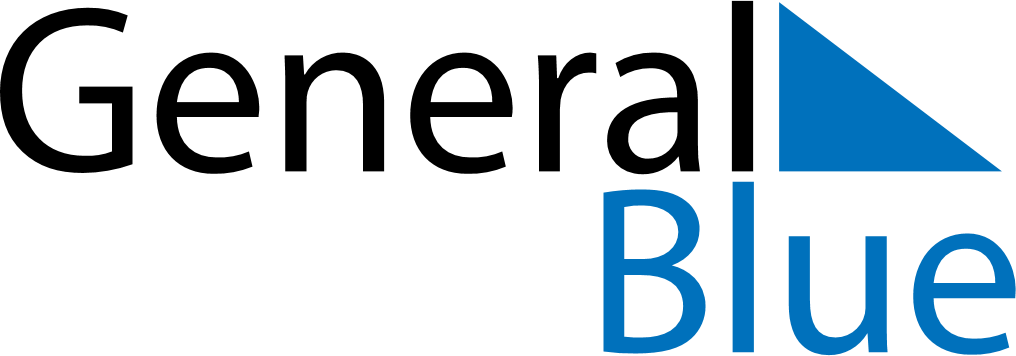 August 2023August 2023August 2023August 2023DominicaDominicaDominicaMondayTuesdayWednesdayThursdayFridaySaturdaySaturdaySunday12345567891011121213Emancipation Day1415161718191920212223242526262728293031